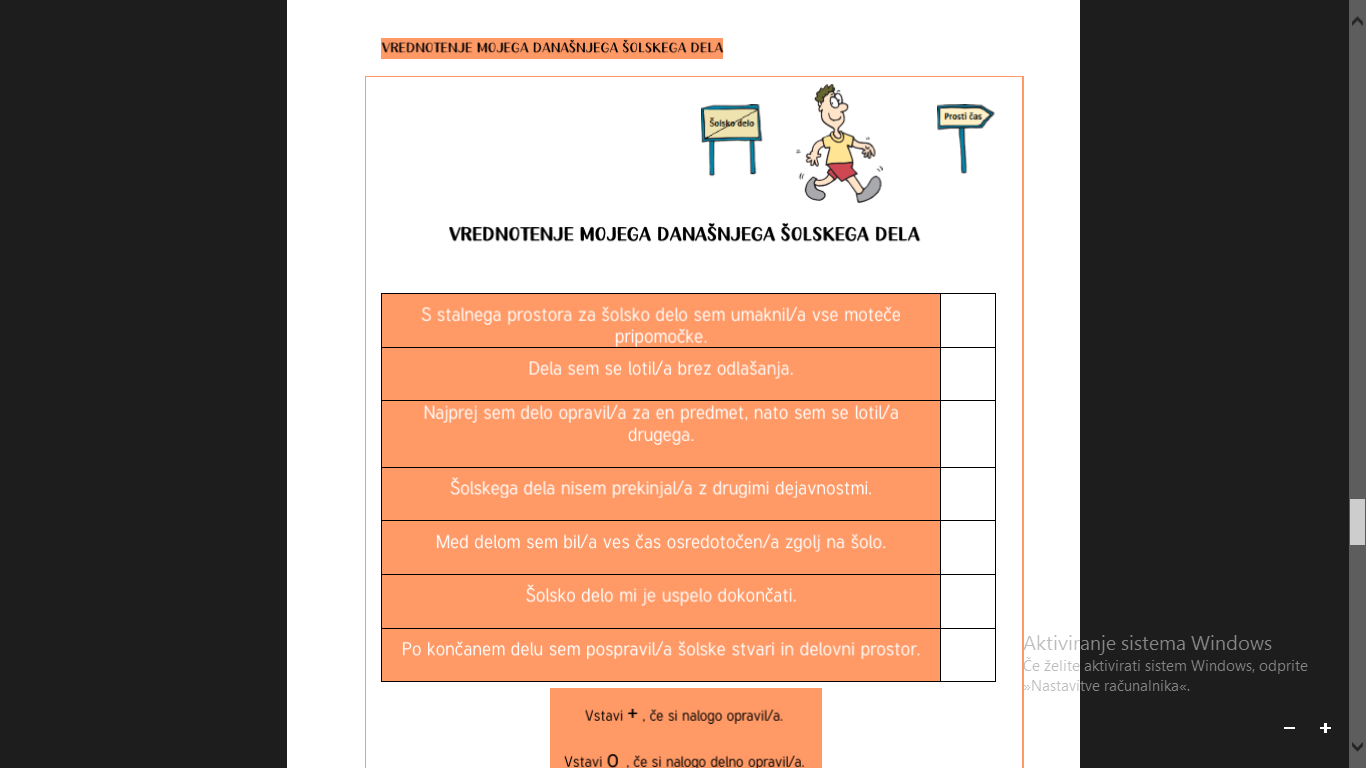 VREDNOTENJE MOJEGA DANAŠNJEGA ŠOLSKEGA DELALegenda:  +     trditev držiO     trditev delno drži trditev ne držiS stalnega prostora za šolsko delo sem umaknil/a vse moteče pripomočke.Dela sem se lotil/a brez odlašanja.Najprej sem delo opravil/a za en predmet nato sem se lotil/a drugega.Šolskega dela nisem prekinjal/a z drugimi dejavnostmi razen s kratkimi odmori za razgibanje in pitjem vode.Delal/a sem samostojno.Šolsko delo mi je uspelo dokončati.Po končanem delu sem pospravil/a šolske stvari in delovni prostor.